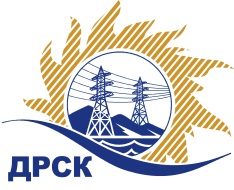 Акционерное Общество«Дальневосточная распределительная сетевая  компания»ПРОТОКОЛ ПЕРЕТОРЖКИСПОСОБ И ПРЕДМЕТ ЗАКУПКИ: открытый запрос предложений на право заключения Договора Программное обеспечение Антивирусное Kaspersky ( закупка 306 раздел 3.1 ГКПЗ 2017 г.)Плановая стоимость: 1 700 000,00 руб. без учета НДС; ПРИСУТСТВОВАЛИ: 2 члена постоянно действующей Закупочной комиссии 2-го уровня. ВОПРОСЫ ЗАСЕДАНИЯ ЗАКУПОЧНОЙ КОМИССИИ:В адрес Организатора закупки   не поступило  ни одной заявки на участие в  процедуре переторжки.Дата и время начала процедуры вскрытия конвертов с заявками на участие в переторжке: 15:00 часов благовещенского времени 26.01.2017г. Место проведения процедуры вскрытия конвертов с заявками на участие в переторжке: Торговая площадка Системы www.b2b-energo.ruОтветственный секретарьЗакупочной комиссии 2 уровня                                                         М.Г. ЕлисееваТерёшкина Г.М.(416-2) 397-260№ 219/УИТ-Пг. Благовещенск26.01.2017